ПоложениеО проведении заплыва на открытой воде,на оз. Пинозеро г. Полярные Зори 2024Цели и задачи.Популяризация здорового образа жизни и занятий плаванием на открытой воде и холодового плавания.Возрождение старых плавательных традиций г.Полярные Зори.Стимулирование роста спортивных достижений в заплывах на длинные дистанции.Развитие и продвижение положительного имиджа г.Полярные Зори, как города – спутника атомной станции, где развивается и процветает здоровый образ жизни и занятия спортом.Организаторы соревнований.Общее руководство подготовкой и проведением соревнований осуществляется клубом первичной организации «Марафонец»  Непосредственное проведение возлагается на судейскую коллегию:Организаторы события, представители клуба марафонец: Тютерев Илья Валентинович, тел. +79212843275,Захарченко Евгений Валерьевич, тел +79216051439.Главный судья соревнований – Захарченко Евгений Валерьевич, тел. 89216051439.Секретарь – Степанова Светлана Константиновна, тел. +79212703407.Место и время проведения.Заплыв проводится 28 июля 2024 года на оз. Пинозеро в районе г. Полярные Зори (места старта и финиша – набережная оз. Пинозеро в парке «Наш парк» указаны на схеме заплыва, приложение 1).Время проведения мероприятия с 10.00 до 16.00.Процедура допуска участников заплыва и выдача стартовых пакетов происходит на месте старта - набережная озера Пинозеро в парке «Наш парк» в день старта. Время процедуры с 10.00 до 11.30.Время старта по дистанциям:Дистанция 200 м — 12.00.Дистанция «Зеленая миля» - 12.15.Дистанция «Пол морской мили»  - 12.30.Дистанция «Одна морская миля» - 13.00.Дистанция  «Супер спринт» 100 м — 14.15.Награждение победителей и призеров — 15.00.Организаторы имеют право изменить схему дистанций и время старта, известив об этом участников.Дистанции. Контрольное время.Для прохождение дистанций устанавливается контрольное времяУчастники, не уложившиеся в контрольное время снимаются с дистанции и считаются не финишировавшими (DNF).Предварительные схемы дистанций приведены в приложении 1. Схемы дистанций могут быть изменены организатором в зависимости от погодных условий и уровня воды на день старта.Окончательные Схемы дистанций вывешиваются в стартовом городке на месте проведения соревнований в день проведения соревнований.Участники соревнований.К участию в Заплыве «Зеленая миля», 200 м и «Супер спринт» допускаются участники в возрасте от 14 лет (включительно).К участию в Заплыве на дистанции 1 миля, 0,5 мили допускаются участники от 18 лет, Возраст участников определяется по количеству полных лет в день заплыва.На дистанциях 400 м,  200 м Участники делятся на четыре группы: «юноши» (14-17 лет), «девушки» (14-17 лет), «мужчины» (от 18 лет и старше) и «женщины» (от 18 лет и старше), отдельный зачет по категории «моржи не ведется».Для дистанций 1 миля и ½ мили предусмотрены возрастные категории (возраст определяется на день старта):18-44 лет (включительно);45-54 лет (включительно);55 – 59 лет (включительно);60 лет и старше.Возрастные группы могут быть объединены при числе участников в каждой группе менее 4-х человек.Для дистанций 1 миля и ½ мили Отдельный зачет ведется по категории «МОРЖИ» (порядок отнесения и допуска участников по категории «МОРЖИ» указан ниже).Для дистанции «Супер спринт» предусмотрены две категории «мужчины» и «женщины» без учета возрастных категорий.Предусмотрены призы в специальных номинациях:- «Самый старший участник»;- специальный приз по выбору организаторов.Участники несут персональную ответственность за исполнение правил безопасности, установленных Организатором Заплыва.Использование участниками гидрокостюмов.Требования по использованию гидрокостюмовИспользование участниками неопреновых носков, перчаток, шлемов - по желанию пловца.При температуре воды ниже 14 °С - возможны изменения дистанций вплоть до отмены, использование неопреновых шлемов обязательно.При температуре воды ниже +18 °С опускается участие в заплыве без неопреновых костюмов только для подтвержденных «моржей» (см. п. 6.4. настоящего положения) д. При Т воды выше 18 °С отдельный зачет по категории «МОРЖИ» не ведется.Ожидаемая температура воды от +15 до +25 °С.Отдельные требования по участникам 14-17 лет указаны в приложении 5 настоящего положения.Допуск к соревнованиям.Допуск участников к соревнованиям и выдача стартовых комплектов проходит в день старта с 10:00 до 11.30 на месте старта.Для допуска к соревнованиям и получения стартового комплекта перед стартом участникам необходимо предоставить:Оригинал медицинской справки.Справка должна отвечать следующим требованиям:- должна содержать печать медицинского учреждения, подпись и печать врача,- дата выдачи - не ранее 28 января 2024 г.,- должна содержать ФИО участника,- должна содержать заключение о том, что участник допущен к соревнованиям в дисциплине плавание или триатлон на дистанцию Заплыва или большую (или не имеет противопоказаний для участия в соревнования в данной дисциплине). Справка сдается Организатору. Медицинские документы, предоставленные Организатору, не возвращаются. Организатор может принять копию указанной медицинской справки при одновременном предъявлении ее оригинала. Паспорт или иной документ удостоверяющий личность.Заполненное и подписанное «Заявление на участие в заплыве», в котором он снимает с организаторов ответственность за возможный ущерб жизни и здоровью, возникший в ходе заплыва (Приложение 3).Заполненное участником или законным представителем участника согласие на обработку персональных данных (приложение 5 и 6).Действующий страховой полис от несчастных случаев.Стартовые пакеты выдаются только участнику лично. Получение за других лиц и передача пакетов другим лицам запрещены.Для подтверждение участником возможности выступать без неопренового костюма при температуре воды ниже +16 градусов (категория «МОРЖИ») необходимо предоставить:заполненную и заверенную руководителем общественной организации зимнего или холодного плавания форму «Поручительство», подтверждающее наличие у пловца опыта плавания:в ледяной воде (до +2° C) на дистанции не менее 50 м;в студеной воде (от +2.1° C до +5.1° C) – не менее 100 м;в холодной воде (от +5.1° C до +14° C) – не менее 500 м;или диплом об участии в подобных соревнованиях в категории, не предусматривающей гидрокостюм, с подписью директора/ главного судьи соревнований и печатью организации соревнований;или заверенный протокол подобных соревнований в категории, не предусматривающей гидрокостюм, в электронном виде на сайте заплыва, либо в печатном виде с подписью и печатью директора / главного судьи соревнований. Ссылки на электронные версии протоколов принимаются в том случае, если указанной в них информации достаточно для однозначной идентификации участника.Подтверждение должно быть выдано не ранее чем 28 июля 2023 года, а в качестве стартов, подтверждающих опыт плавания в условиях, указанных выше, принимаются соревнования не ранее сезона 2023-2024 гг.Отдельные требования по допуску участников 14-17 лет указаны в приложении 5 настоящего положения Программа Заплыва и условия проведенияДата проведения Мероприятия: 28 июля 2024 года.10:00 начало процедуры допуска и выдачи стартовых комплектов.11.30 окончание процедуры допуска и регистрации, предстартовый брифинг.12.00 старт Заплыва на дистанцию 200 м.12.15 старт Заплыва на дистанцию «Зеленая миля».12.30 старт заплыва на дистанции «Пол морской мили».13.00 старт заплыва на дистанции «Одна морская миля». 14.15 - старт заплывов на дистанции «Супер спринт».15.00 - 15.30 церемония награждения участников Заплыва.Награждению  ценными призами подлежат:7.2.1. На дистанциях «Зеленая миля» и 200 м участники, показавшие 3 лучших результата  на каждой дистанции в группах «юноши», «девушки», «мужчины» и «женщины».7.2.2. На дистанциях одна морская миля и пол-мили участники, показавшие 3 лучших результата  на каждой дистанции согласно возрастным категориям и с учетом отдельного зачета по категории «моржи».7.2.3. На дистанции «Супер спринт»награждаются только абсолютные победители среди мужчин (14 лет и старше) и среди женщин (14 лет и старше).Все финишировавшие участники получают медаль финишера.Организатор оставляет за собой право вносить изменения в правила и положения, касающиеся проведения соревнований в любой момент времени. В случае принятия изменений, об этом будет сообщено на предстартовом брифинге (присутствие на нем обязательно для всех участников) - это будет являться официальным уведомлением.Обеспечение безопасности участников и зрителей, медицинское обеспечениеВсе участники должны самостоятельно заключить Договор о страховании от несчастных случаев (спортивная страховка) и предоставить его Организатору при получении стартового комплекта. Сопровождение участников на воде осуществляется катерами и лодками сопровождения участников.Каждый участник во время прохождения дистанции должен иметь индивидуальный страховочный буй и шапочку с номером участника, выданную организатором.Медицинское обеспечение осуществляется каретой скорой помощи с необходимым оборудованием в соответствии с нормативно - правовыми актами, действующими на территории Российской Федерации.Организаторы не несут ответственность за участников, не выполняющих правила заплыва и требования данного положения.Сход с дистанции.В случае, если участник решил прервать соревнование, он должен проинформировать об этом организаторов и возвратить страховочный буй, это можно сделать в стартовом городке или на старте.Медицинский персонал, спасатели, организаторы и судьи соревнования вправе отозвать участника с соревнований в любой момент, если они сочтут это необходимым.Медицинский персонал имеет право провести дополнительное обследование участника в любой момент без объяснения причин.Дисквалификация.Организаторы имеют право отказать зарегистрированному участнику в участии если у них есть обоснованные опасения за состояние его здоровья.Пловцы в состоянии алкогольного или наркотического опьянения, в том числе легкого, на старт не допускаются.Организаторы имеют право дисквалифицировать участника, если участник не соблюдает правила соревнования и пункты данного Положения, мешает другим участникам, иным образом препятствует проведению соревнования.На дистанциях действует контрольное время. Пловец снимается с дистанции в случае, если не укладывается в отведенный лимит времени. Участнику необходимо по первому требованию организаторов подняться в ближайшую лодку сопровождения.Пловец снимается с дистанции, если оказывается за пределами контрольных отметок. Правила прохождения контрольных отметок организаторы объясняют на предстартовом брифинге.Применение специальных приспособлений, таких как ласты, лопатки, матрасы и т.п., за исключением обязательных элементов описанных в настоящем Положении, запрещено.Каждый участник во время заплыва должен закрепить на поясе индивидуальный буй, предоставляемый организаторами. Пловец, замеченный на дистанции, либо финиширующий без буя, снимается с дистанции, дисквалифицируется и возмещает организаторам стоимость буя.Каждый участник во время заплыва должен надеть плавательную шапочку, выданную организаторами. Пловец, финишировавший без шапочки, может быть дисквалифицирован.Во время участия в заплыве запрещено использование музыкальных устройств. При обнаружении у участника музыкального устройства во время заплыва, организаторы вправе снять его с дистанции.Участник дисквалифицируется за неспортивное поведение (неуважительное поведение по отношению к другим участникам и судьям,  общение на повышенных тонах, оскорбления участников и судей, нецензурные выражения, невыполнение требований судий и организаторов и т. д.).ЗАЯВКИРегистрация на все дистанции заплыва кроме дисциплины «супер спринт» производится на сервере предварительной регистрации orgeo.ru согласно условиям, указанным на сайте до 24.00 21.07.2024, либо в день старта на месте работы судейской комиссии.Регистрация на дистанцию «Супер спринт» осуществляется в день старта.Лимит участников 80 человек.Регистрация в день старта возможна только при наличии свободных мест  по итогам предварительной регистрации на платформе orgeo.ru.Контактны: - Организаторы события, представители клуба марафонец: Тютерев Илья Валентинович, тел. +79212843275,Захарченко Евгений Валерьевич, тел +79216051439, е-mail: zaplivvmf@mail.ru;- главный судья: Захарченко Евгений Валерьевич тел. +79212865889, - секретарь: Степанова Светлана Константиновна, тел. +7921 270 34 07.ПРИЛОЖЕНИЯ:Предварительная Схема заплыва.Правила безопасности для участников заплыва.Заявление об участии в заплыве.Отдельные требования по регистрации, допуску и безопасности на дистанции «Зеленая миля» участников в возрасте 14-17 лет.Согласие на обработку персональных данных участника.Правила проведения соревнований на дистанции «супер спринт».Приложение 1Схема заплыва.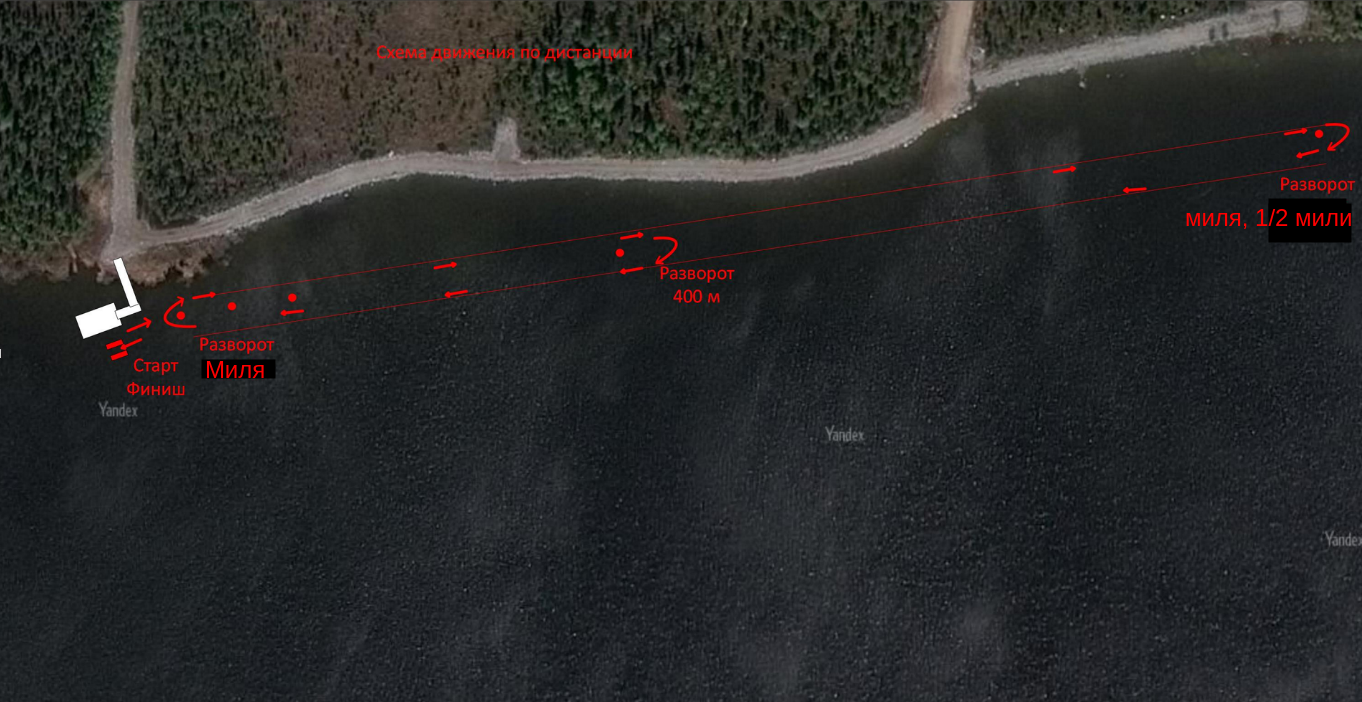 Приложение 2. Правила безопасности для участников заплыва.В день заплыва до начала процедуры допуска и регистрации на месте старта организатор вывешивает информационную табличку с указанием замеренной температуры воды (замер температуры осуществляется организатором по правилам ФИНА по плаванию на открытой воде).при температуре воды ниже +16 градусов Использование участниками неопреновых гидрокостюмов, толщиной не менее 1 мм, полностью покрывающих тело (в том числе руки - до запястья, ноги – до лодыжек), обязательно. при температуре воды +16 градусов цельсия и выше использование участниками гидрокостюмов, необязательно - допускается (по желанию пловца).В случае невозможности проведения соревнований по причине: возникновения форс-мажорных обстоятельств (температура воды ниже 10 °С, наводнение, низкий уровень воды в водоеме, скорость ветра более 15 м/с, загрязнение воды опасными для здоровья спортсменов веществами и т.п.), соревнования могут быть отменены.Каждый участник заплыва должен участвовать в предстартовом брифинге. Невыполнение данного требования влечет дисквалификацию участника.Сопровождение участников на воде осуществляется катерами и лодками сопровождения участников.Каждый участник во время прохождения дистанции должен иметь индивидуальный страховочный буй и плавательную шапочку, предоставляемые организатором соревнований.Буй должен отвечать следующим требованиям:- размеры ДхШхВ, не менее: 300х150х100 мм;- цвет – ярко-красный, ярко-оранжевый, ярко-желтый;- буй должен иметь приспособление для закрепления на поясе пловца (ремень или пояс с быстроразъемной застежкой);- буй должен надежно крепиться к поясному ремню спортсмена при помощи прочного шнура, длинной 50-100 мм с возможностью регулировки длины;- буй должен быть надувным, выполненным из мягкого водонепроницаемого материала типа: ПВХ, ПЭ, резина, силикон и т.д;- при допуске участник должен предъявить буй судейской бригаде для принятия решения о соответствии настоящим требованиям и о допуске к старту участника с личным буем.Дно Водоема в месте старта не подготовлено для хождения (могут попадаться острые камни, коряги, мусор) поэтому старт и финиш участников осуществляется на воде, заход в водоем и выход из него только в специально отведенном месте, выделенном организаторами соревнований. В случае самостоятельного захода в воду и выхода из воды участников в другом месте ответственность за получение травмы полностью лежит на участнике.Разминка и пробные заплывы перед стартом должны осуществляться в пределах отведенной для соревнований акватории (условная линия, размеченная сигнальными буями плюс 10 м по обе стороны от нее).Движение по дистанции и взаимодействие с экипажами сопровождения.Участники могут преодолевать дистанцию любым удобным стилем плавания.Во время заплыва все участники должны передвигаться вдоль условной линии дистанции, размеченной при помощи сигнальных буев, при отклонении от линии дистанции более чем на 10 метров ближайший экипаж сопровождения корректирует траекторию участника и запрашивает у него информацию о самочувствии.Во время движения по дистанции участники могут останавливаться на непродолжительное время. В случае длительной остановки (более минуты) ближайший экипаж сопровождения запрашивает у участника информацию о его состоянии и необходимости оказания помощи. В случае возникновения непредвиденной ситуации (судорога, захлебывание, общее ухудшение самочувствия), если участнику требуется помощь участник должен остановиться, помахать рукой над головой и голосом привлечь внимание ближайшей лодки сопровождения.Если судья принимает решение, что дальнейшее плавание может повредить здоровью участника, его поднимают в лодку сопровождения. Данное решение ведет к окончанию заплыва для участника.При любом подозрении о наличии трудностей, проблем со здоровьем, наличии какой-либо опасности для жизни и здоровья участников заплыва экипажи сопровождения немедленно предпринимают меры по устранению опасности вплоть до снятия и эвакуации участника с дистанции.Участники заплыва должны незамедлительно реагировать на запросы и сигналы экипажей сопровождения.Если участник не реагирует на запросы, требования и сигналы экипажей сопровождения, то по решению судьи он снимается с соревнований и эвакуируется с дистанции.Окончание дистанции и закрытие трассы.Окончанием дистанции считается выход участника из воды.По окончании дистанции участники должны сдать индивидуальные буи, выданные организатором соревнований.Окончание дистанции последним участником считается временем закрытия трассы - экипажи сопровождения покидают дистанцию и любое нахождение участников в воде запрещено.После окончания дистанции повторный заход в воду запрещен.Приложение 3Организаторам заплыва на открытой водена оз. Пинозеро,28 июля 2024Заявление об участии в заплывеЯ, _________________________________________________________________(Ф.И.О.)«	»________________________года рождения, проживающий (-щая) по адресу:                                                                       паспорт (серия номер)	, выдан «	»	годакем выдан	Тел. 	 Телефон ближайшего родственника для экстренных случаев						в полной мере обладая свободой волеизъявления, находясь в состоянии, позволяющем полностью осознавать и адекватно оценивать свою физическую форму, состояние здоровья и уровень спортивных навыков, адекватно оценивая степень риска, прошу допустить меня к участию в заплыве 28.07.2024  года.Я полностью ПРОИНФОРМИРОВАН(а) и ОСОЗНАЛ(а), что заплыв на открытой воде может являться источником повышенной опасности, травм различной степени тяжести и даже смерти.Я ОЗНАКОМЛЕН(а) с положением заплыва, обязуюсь соблюдать правила заплыва, требования организаторов, судей и спасателей.Я обязуюсь предоставить все необходимые документы, а также в обязательном порядке застраховать свою жизнь и здоровье от несчастных случаев, которые могут произойти во время заплыва.Я ПРИНИМАЮ на себя полную ответственность за все свои действия (или бездействие), произведенные в рамках и в связи с заплывом.В случае, если при участии в заплыве, или в следствие участия в заплыве, я получу вред здоровью или травмы любой степени тяжести, ни я, ни члены моей семьи, или другие душеприказчики НЕ БУДУТ ИМЕТЬ ПРЕТЕНЗИЙ (материальных и моральных), ни к судьям, ни к организаторам, ни к другим участникам заплыва независимо от обстоятельств, при которых эта травма (или иной вред здоровью) имели место быть.Я ДАЮ свое согласие организаторам на использование, фото-, видео- и других материалов с моим участием, созданных во время проведения заплыва.Медицинские противопоказания к участию в заплывеклинически выраженная недостаточность	• острые воспалительные заболевания почек; кровообращения;	• миокардиты любой этиологии;обострение хронической коронарной недостаточности;	• большинство пороков сердца;инфаркт миокарда (менее 12 месяцев назад);	• острые инфекционные заболевания и их обострения;аневризма сердца и аорты;	• артериальная гипертензия;угроза тромбоэмболических осложнений;	• гипертрофия сердца;угроза кровотечений;	• легочная недостаточность с уменьшением ЖЕЛ;органические заболевания нервной системы с	• беременность более 22 недель; нарушением ее функций;	• ожирение 3-4 степени;заболевания крови;	• значительная близорукость с изменением глазного дна;злокачественные новообразования;	• сахарный диабет (тяжелая форма)желчнокаменная и мочекаменная болезни с частыми болевыми приступами;Я ОЗНАКОМЛЕН(а) с приведенным выше списком медицинских противопоказаний и ПОДТВЕРЖДАЮ отсутствие у меня данных противопоказаний, а также любых других обстоятельств, которые могут препятствовать моему безопасному  участию в заплыве. 	Я ПОДТВЕРЖДАЮ свое добровольное желание участвовать в заплыве.Дата заполнения: «		»	2024  г. Приложение 4Отдельные требования по регистрации, допуску и безопасности на дистанции «Зеленая миля» участников в возрасте 14-17 лет.Участники в возрасте 14-17 лет допускаются только при наличии обязательной экипировки согласно п. 5.7 данного положения. Для участников в возрасте 14-17 лет категория «моржи» отсутствует.Ответственность за действия Участника несёт законный представитель Участника (Родитель, указанный в свидетельстве о рождении; Опекун, действующий на основании удостоверения  опекуна; Иные представители действующие на основании нотариально заверенного согласия/доверенности от Родителя или Опекуна).	Регистрация- При регистрации официальный представитель Участника обязан указывать персональные данные Участника в соответствии с документом, удостоверяющим личность.- Участник считается зарегистрированным, если законный представитель Участника заполнил регистрационную форму.- Регистрация участника аннулируется, если законным представителем Участника указаны ложные, неточные или неполные данные.- Регистрируясь, законный представитель Участника подтверждает своё согласие со всеми пунктами данного положения.	Допуск к соревнованиям.7.1.	Для допуска к соревнованиям и получения стартового комплекта перед стартом участникам необходимо предоставить:Свидетельство о рождении или иной документ удостоверяющий личность.Заполненное и подписанное «Заявление на участие в заплыве», в котором Законный представитель участника снимает с организаторов ответственность за возможный ущерб жизни и здоровью участника, возникший в ходе заплыва.Действующий страховой полис от несчастных случаев.Оригинал медицинской справки согласно п. (6.2.1. данного положения).- Стартовые пакеты выдаются только участнику и законному представителю участника лично. Получение за других лиц и передача пакетов другим лицам запрещены.Заявление об участии в заплыве (для участников 14-17 лет)Я, _________________________________________________________________(Ф.И.О. законного представителя)«	»________________________года рождения, проживающий (-щая) по адресу:                                                                       паспорт (серия номер)	, выдан «	»	годакем выдан	Тел. 	 Являясь законным представителем ________________________________________________________________(Ф.И.О. участника 14-17 лет) «	»________________________года рождения, проживающего (-щая) по адресу:                                                                       паспорт (серия номер)	, выдан «	»	годакем выдан	Тел. 	 в полной мере обладая свободой волеизъявления, находясь в состоянии, позволяющем полностью осознавать и адекватно оценивать физическую форму моего ребенка, состояние здоровья и уровень спортивных навыков, адекватно оценивая степень риска, прошу допустить моего ребенка к участию в заплыве 28.07.2024  года.Я полностью ПРОИНФОРМИРОВАН(а) и ОСОЗНАЛ(а), что заплыв на открытой воде может являться источником повышенной опасности, травм различной степени тяжести и даже смерти.Я и мой ребенок ОЗНАКОМЛЕНЫ с положением заплыва, обязуемся соблюдать правила заплыва, требования организаторов, судей и спасателей.Я обязуюсь предоставить все необходимые документы, а также в обязательном порядке застраховать жизнь и здоровье ребенка от несчастных случаев, которые могут произойти во время заплыва.Я ПРИНИМАЮ на себя полную ответственность связанную со всеми действиями (или бездействие) моего ребенка, произведенные в рамках и в связи с заплывом.В случае, если при участии в заплыве, или в следствие участия в заплыве, мой ребенок получит вред здоровью или травмы любой степени тяжести, ни я, ни члены моей семьи, или другие душеприказчики НЕ БУДУТ ИМЕТЬ ПРЕТЕНЗИЙ (материальных и моральных), ни к судьям, ни к организаторам, ни к другим участникам заплыва независимо от обстоятельств, при которых эта травма (или иной вред здоровью) имели место быть.Я ДАЮ свое согласие организаторам на использование, фото-, видео- и других материалов с участием моего ребенка, созданных во время проведения заплыва.Медицинские противопоказания к участию в заплывеклинически выраженная недостаточность	• острые воспалительные заболевания почек; кровообращения;	• миокардиты любой этиологии;обострение хронической коронарной недостаточности;	• большинство пороков сердца;инфаркт миокарда (менее 12 месяцев назад);	• острые инфекционные заболевания и их обострения;аневризма сердца и аорты;	• артериальная гипертензия;угроза тромбоэмболических осложнений;	• гипертрофия сердца;угроза кровотечений;	• легочная недостаточность с уменьшением ЖЕЛ;органические заболевания нервной системы с	• беременность более 22 недель; нарушением ее функций;	• ожирение 3-4 степени;заболевания крови;	• значительная близорукость с изменением глазного дна;злокачественные новообразования;	• сахарный диабет (тяжелая форма)желчнокаменная и мочекаменная болезни с частыми болевыми приступами;Я ОЗНАКОМЛЕН(а) с приведенным выше списком медицинских противопоказаний и ПОДТВЕРЖДАЮ отсутствие у моего ребенка данных противопоказаний, а также любых других обстоятельств, которые могут препятствовать безопасному участию моего ребенка в заплыве. 	Я ПОДТВЕРЖДАЮ добровольное желание на участие в заплыве моего ребенка.Дата заполнения: «		»	2024  г. Приложение 5Организаторам заплыва на открытой воде на оз. Пинозеро, посвященному дню Военно-Морского Флота28 июля 2024СОГЛАСИЕ НА ОБРАБОТКУ ПЕРСОНАЛЬНЫХ ДАННЫХ          1. Настоящим Субъект персональных данных (приложение 1), дает свое согласие Первичной общественной профсоюзной организации работников Кольской АЭС (далее – ПОПО, «Оператор»), расположенной по адресу: 184230, РФ, Мурманская область, г. Полярные Зори, промплощадка Кольской АЭС, на обработку моих персональных данных, как без использования средств автоматизации, так и с их использованием, и передачу персональных данных в средства массовой информации и сеть Интернет.          2. Перечень моих персональных данных, на обработку и передачу которых дается согласие: фамилия, имя, отчество; пол; гражданство; дата (число, месяц, год) и место рождения; адрес места проживания (почтовый индекс, страна, республика, край, область, район, город, поселок, деревня, иной населенный пункт, улица, дом, корпус, квартира); сведения о регистрации по месту жительства или пребывания (почтовый индекс, страна, республика, край, область, район, город, поселок, деревня, иной населенный пункт, улица, дом, корпус, квартира); номера телефонов (домашний, мобильный, рабочий), адрес электронной почты; данные паспорта или иного удостоверяющего личность документа; данные о стаже работы; сведения о семейном положении (состояние в браке (холост (не замужем), женат (замужем), состав семьи; сведения о близких родственниках (степень родства, фамилия, имя, отчество, дата (число, месяц, год) и место рождения, место и адрес работы (службы), адрес места жительства, сведения о регистрации по месту жительства или пребывания); фотографии/видеозаписи; сведения о членстве в РПРАЭП; сведения о постановке на налоговый учет (ИНН); сведения о регистрации в Пенсионном фонде (СНИЛС); сведения об открытых банковских счетах (реквизитах); биометрические данные; данные по посещаемым  учреждениям спортивной, лечебно-оздоровительной направленности, социальной сферы; медицинское заключение о допуске к участию в спортивном мероприятии; принадлежность к физкультурно-спортивной организации; спортивные разряды, спортивные звания, личные спортивные результаты; биографические сведения и иные сведения, необходимые для реализации целей настоящего Согласия.3. Целями обработки персональных данных Субъекта персональных данных являются: осуществления уставной деятельности в части организации и проведения (участия) мероприятия (Приложение 1); исполнение требований законодательства РФ, в т.ч. по вопросам исчисления и уплаты налогов и сборов.4. В ходе обработки с персональными данными могут быть совершены следующие действия: сбор, запись, систематизация, накопление, хранение, уточнение (обновление, изменение), извлечение, использование, передача (распространение, предоставление, доступ), обезличивание, блокирование, удаление, уничтожение.5. Настоящее согласие действует со дня его  подписания бессрочно. 6. Согласие может быть отозвано Субъектом персональных данных или его представителем (по нотариальной доверенности), путем направления письменного заявления Оператору по адресу, указанному в начале данного «Согласия».7. В случае отзыва Субъектом персональных данных или его представителем согласия на обработку персональных данных Оператор вправе продолжить обработку персональных данных без согласия Субъекта персональных данных при наличии оснований, указанных в пунктах 2 – 11 части 1 статьи 6, части 2 статьи 10 и части 2 статьи 11 Федерального закона №152-ФЗ «О персональных данных» от 27.07.2006 г.Приложение 1Организации и проведения (участия) мероприятия: __________________________________________________________________________________________________________________________ Приложение 6.Правила проведения соревнований на дистанции «супер спринт».К соревнованиям допускаются  участники от 14 лет, прошедшие допуск к соревнованиям согласно п.6 данного положения. Соревнования проводятся по олимпийской системе в режиме выбывания. В одном заплыве допускается не более 8 участников.В следующую стадию проходят 2 лучших участника из заплыва.Участникам заплыва разрешено применение любых вспомогательных средств, позволяющих улучшить результат (матрасы, ласты, лопатки, жилеты и т. д.) кроме приспособлений являющихся плавательными средствами по своему первоначальному назначению (лодки, сапы, каяки и т. д.). Плавательное средство должно приводиться в движение исключительно мускульной силой пловца, применение рычагов, весел, электро-, пневмо- и других двигателей и иных механических приспособлений и устройств для этого запрещено. Спортсмен должен финишировать со всеми приспособлениями, имеющимися у него на момент старта.Победителем заплыва является участник, первым пересекший финишный створ в финальном заплыве.УТВЕРЖДАЮ:УТВЕРЖДАЮ:Заместитель директора по управлению персоналом Кольской АЭСПредседатель первичной общественной профсоюзной организации Кольской АЭС______________ И.О. Кутузов_________________ Д.О. Позолотин«____»_______________2024«_____» ________________ 2024 г.ДистанцияКонтрольное время«Одна морская миля»70 мин, прохождение первых 500 метров дистанции (до поворотного буя) – 20 мин«Пол морской мили»35 мин«Зеленая миля» - 400 м15 мин200 м15 мин100 мсоревнования на дистанции проводятся по отдельному положению — см. приложение 6ДистанцияТ воды, °СТ воды, °СТ воды, °СТ воды, °СТ воды, °СТ воды, °СДистанцияВыше 2422-2418-2216-1816-1414 и ниже200запрещеноразрешеноразрешенообязательнообязательноОбязательно полный гидрокостюм и шлем400запрещеноразрешеноразрешенообязательнообязательноОбязательно полный гидрокостюм и шлем½ милиразрешеноразрешенообязательнообязательноОбязательно полный гидрокостюм и шлемОбязательно полный гидрокостюм и шлем1 миляразрешеноразрешенообязательнообязательноОбязательно полный гидрокостюм и шлемОбязательно полный гидрокостюм и шлемФ.И.О.ПодписьФ.И.О.Подпись№ п/пСубъект персональных данных (ФИО)(с 14 лет)Дата рожденияПодпись12345678910111213141516171819